Ifjúsági Garancia <GINOP-5.2.1-14-2015-00001TÁJÉKOZTATÓaz Ifjúsági Garancia Rendszer keretében megvalósuló Ifjúsági Garancia (Gazdaságfejlesztési és Innovációs 
Operatív Program 5.2.1-14-2015-00001) munkaerőpiaci programból nyújtható bérköltség (legfeljebb 90 napos, legfeljebb 10+5 havi) támogatásról A munkaadók a munkaerőpiaci programban az állami foglalkoztatási szervként eljáró járási hivatalához benyújtott kérelem alapján kaphatnak támogatást, ha programrésztvevő álláskeresőt foglalkoztatnak munkaviszony keretében, teljes munkaidőben, vagy legalább a napi 4 órát elérő részmunkaidőben.A bérköltség támogatás igénybevételével egyidejűleg ugyanazon személy foglalkoztatására tekintettel az adókedvezményekre való jogosultságok is érvényesíthetőek (például szociális hozzájárulási adóról szóló törvény által biztosított adókedvezmény), természetesen a projekt keretében nyújtható támogatásnál a munkáltató által ténylegesen megfizetett összeget kell figyelembe venni. A halmozódás eredményeképpen a bruttó támogatási intenzitás nem haladhatja meg a bérköltségek 100%-át a munkavállaló foglalkoztatásának bármely időszaka alatt.A projektben kétféle konstrukcióban nyújtható bérköltség támogatás (programkonstrukciós szempontból mindkét csak nyilvántartott álláskeresők esetén):a) „legfeljebb 90 nap” konstrukció:Munkatapasztalat-szerzés céljából nyújtható a projektben bérköltség támogatás e projektben legfeljebb 90 napra. A támogatás mértéke a munkabér és az azt terhelő szociális hozzájárulási adó legfeljebb 100%-a lehet. Célja egyrészt oldani a munkáltatók előítéleteit (a munkavállaló munkavégző képességének, munkabírásának megismertetése által), másrészt, hogy a résztvevők önmaguk is meggyőződjenek arról, hogy alkalmasak a képzettségük, a képességeik, a korábbi szakmai tapasztalataik alapján a valós munkafeltételek között zajló munkavégzésre. Szükséges, hogy a munkavállaló felvétele a kérelem benyújtását megelőző 6 havi átlagos statisztikai létszámhoz viszonyítva a munkavállalói létszám nettó növekedését eredményezze. A munkaadónak vállalnia szükséges – annak érdekében, hogy a felek számára lehetőleg a teljes időszak rendelkezésére álljon a tapasztalatok megszerzésére –, hogy próbaidőt nem köt ki, valamint hogy a foglalkoztatási kötelezettség alatt közös megegyezéssel nem szünteti meg a résztvevő munkaviszonyát, illetve hogy a foglalkoztatási kötelezettség alatt a munkaadó működésével összefüggő okból történő felmondással nem szünteti meg a résztvevő, illetve a vele azonos vagy hasonló munkakörben foglalkoztatott munkavállalók munkaviszonyát.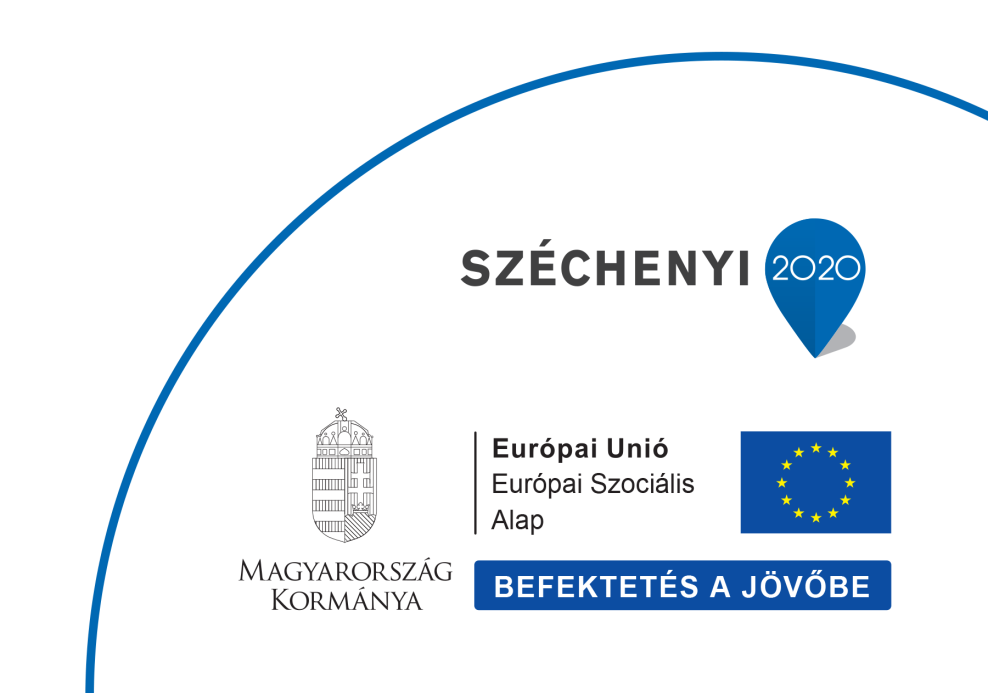 A „legfeljebb” jelző azt jelenti, hogy a 90 napnál kevesebb időtartamra is megállapítható a támogatás — azonban szükséges arra törekedni, hogy rövidebb formában csupán a munkaerőpiaci program záró dátuma felé beszűkülő programidőben alkalmazza az állami foglalkoztatási szerv.A legfeljebb 90 napos munkatapasztalat-szerzést követően adható még a maximum 12 havi bértámogatás is, a legfeljebb 8+4 havi konstrukcióban (tehát legfeljebb 8 havi 70%-os támogatás, további 4 havi támogatás nélküli továbbfoglalkoztatási kötelezettséggel), de az alábbi legfeljebb 10+5 havi bérköltség támogatás nem.b) „legfeljebb 10+5 havi”konstrukció:Az alábbiak szerinti konstrukcióban, lehetőleg a maximális támogatási időtartamot célozva, s természetesen olyan hatósági szerződéssel, amely a teljes (legfeljebb) 10+5=15 hónapra állapít meg kötelezettségeket (amennyiben a támogatás nem 10+5=15 hónapra kerül megállapításra, akkor minden elemét arányosan csökkenteni kell):legfeljebb 10 hónapig: a munkabér és a ténylegesen fizetendő szociális hozzájárulási adó 100 százalékos megtérítése, legfeljebb a minimálbér kétszerese és annak szociális hozzájárulási adója erejéig, éslegfeljebb további 5 hónapig: támogatás nélküli továbbfoglalkoztatási kötelezettség a támogatási időszak felével megegyező időtartamban. (A továbbfoglalkoztatási kötelezettség végső dátuma nem nyúlhat túl a munkaerőpiaci program szakmai megvalósításának záró dátumán.)Szükséges, hogy a munkavállaló felvétele a kérelem benyújtását megelőző 6 havi átlagos statisztikai létszámhoz viszonyítva a munkavállalói létszám nettó növekedését eredményezze.A munkaadónak vállalnia szükséges – annak érdekében, hogy a fiatal munkavállaló számára lehetőleg a teljes időszak rendelkezésére álljon a tapasztalatok megszerzésére –, hogy a foglalkoztatási kötelezettség alatt közös megegyezéssel nem szünteti meg a résztvevő munkaviszonyát, valamint, hogy a foglalkoztatási kötelezettség alatt a munkaadó működésével összefüggő okból történő felmondással nem szünteti meg a résztvevő, illetve a vele azonos vagy hasonló munkakörben foglalkoztatott munkavállalók munkaviszonyát.A munkatapasztalat-szerzést célzó legfeljebb 10+5 havi bérköltség támogatás után nem adható a legfeljebb 8+4 havi bértámogatás.Nem nyújtható egyik bérköltség támogatás sem annak a munkaadónak, amely nem felel meg a rendezett munkaügyi kapcsolatok — az államháztartásról szóló törvény végrehajtásáról szóló 368/2011. (XII. 31.) Korm. rendelet (a továbbiakban: Ávr.) 82. §-ában meghatározott — feltételeinek,amely jogerős végzéssel elrendelt csőd, felszámolási, végelszámolási vagy egyéb – megszüntetésre irányuló, jogszabályban meghatározott – eljárás alatt áll (Ávr. 81. § b) pont), amelynek a kérelem benyújtásakor esedékessé vált és meg nem fizetett köztartozása van,amely jogi személy nem minősül átlátható szervezetnek,amely nem felel meg a köztulajdonban álló gazdasági társaságok takarékosabb működéséről szóló 2009. évi CXXII. törvénynek,amely az államháztartásról szóló 2011. évi CXCV. törvény (a továbbiakban: Áht.) 48/B. § (1) bekezdése alapján nem részesülhet támogatásban,amely a jogszabályban, különösen az Ávr-ben a támogatói okirat kiadásának vagy a támogatási szerződés megkötésének feltételeként meghatározott nyilatkozatokat nem teszi meg, dokumentumokat nem nyújtja be, vagy a megtett nyilatkozatát visszavonja.A bérköltség támogatások konstrukciói csak de minimis támogatásként nyújthatók, tehát a támogatott vállalkozásokra nézve az Európai Unió működéséről szóló Szerződés 107. és 108. cikkének a csekély összegű (de minimis) támogatásokra való alkalmazásáról szóló a Bizottság 2013. december 18-i 1407/2013/EU rendelete (a továbbiakban: 1407/2013/EU rendelet) rendelkezéseit kell alkalmazni.Nem nyújtható de minimis támogatás: mezőgazdasági termékek elsődleges termeléséhez (a 2014-2020 programozási időszakra rendelt források felhasználására vonatkozó uniós versenyjogi értelemben vett állami támogatási szabályokról szóló 255/2014. (X. 10.) Korm. rendelet 19.§ (2) b) alatti 46. alcím alapján),a halászathoz, akvakultúrához (vízi élőlényekkel (növények, állatok) kapcsolatos gazdálkodás, termelés, tenyésztés) kapcsolódó tevékenységet végző vállalkozásoknak,az exporttal kapcsolatos tevékenységek (különösen: az exportált mennyiségekhez közvetlenül kapcsolódó támogatás, értékesítési hálózat kialakításával, működtetésével vagy exporttevékenységgel összefüggésben felmerülő egyéb folyó kiadásokkal kapcsolatos támogatás) támogatásához, 1407/2013/EU bizottsági rendelet (9) bekezdése és 1. cikk (1) bekezdés d) pontja szerint,teherszállító járművek megvásárlására a kereskedelmi fuvarozás terén működő vállalkozásnak, annak a munkaadónak, amelynek az 1407/2013/EU rendelet 2. cikke szerint a csekély összegű (de minimis) támogatásai elérték az EU rendeletben meghatározott mértéket.Egy és ugyanazon vállalkozásnak bármilyen forrásból odaítélt de minimis támogatások támogatástartalma három egymást követő év alatt tagállamonként nem haladja meg a 200 000 euronak (ideértve a közúti személyszállítást is), közúti kereskedelmi árufuvarozás esetén 100 000 euronak megfelelő forintösszeget.A kérelem benyújtásának módja, elbírálásának meneteA kérelmeket a foglalkoztatást megelőzően a munkaerőpiaci program célcsoportjába tartozó személy lakóhelye, tartózkodási helye szerint illetékes állami foglalkoztatási szervként eljáró járási hivatalnál kell benyújtani. A járási hivatal a támogatásáról mérlegelési jogkörben dönt a kérelem beérkezését követő 60 napon belül. A támogatással összefüggő tennivalók és eljárások tekintetében az általános közigazgatási rendtartásról szóló 2016. évi CL. törvény szabályai szerint kell eljárni.A kérelem pozitív elbírálását követően a kérelmezővel a járási (fővárosi kerületi) hivatal hatósági szerződést köt, melyben részletesen rögzítésre kerülnek a támogatással kapcsolatos jogok és kötelezettségek, a támogatás elszámolására vonatkozó szabályok. A foglalkoztatást csak a hatósági szerződés megkötését követően lehet megkezdeni, a foglalkoztatott a járási hivatal közvetítheti ki a munkáltatóhoz. Kelt: ………………….…, év ………….hó………nap. 	       ……………………………………………….                                                       állami foglalkoztatási szervként eljáró járási/kerületi hivatal részérőlA tájékoztatót ……………………………… napon átvettem: 		………………….………………….	          munkaadó aláírása